04.05.2020 r. - PONIEDZIAŁEKTEMAT: Pole trapezu.Obejrzyj na YouTube film „Pole trapezu” na kanale Tomasza Gwiazdy  https://www.youtube.com/watch?v=4mdTOoSc9CY.Przepisz lub wydrukuj i wklej do zeszytu:       Wysokością trapezu nazywamy odcinek, który łączy podstawy trapezu                                              i jest do nich prostopadły.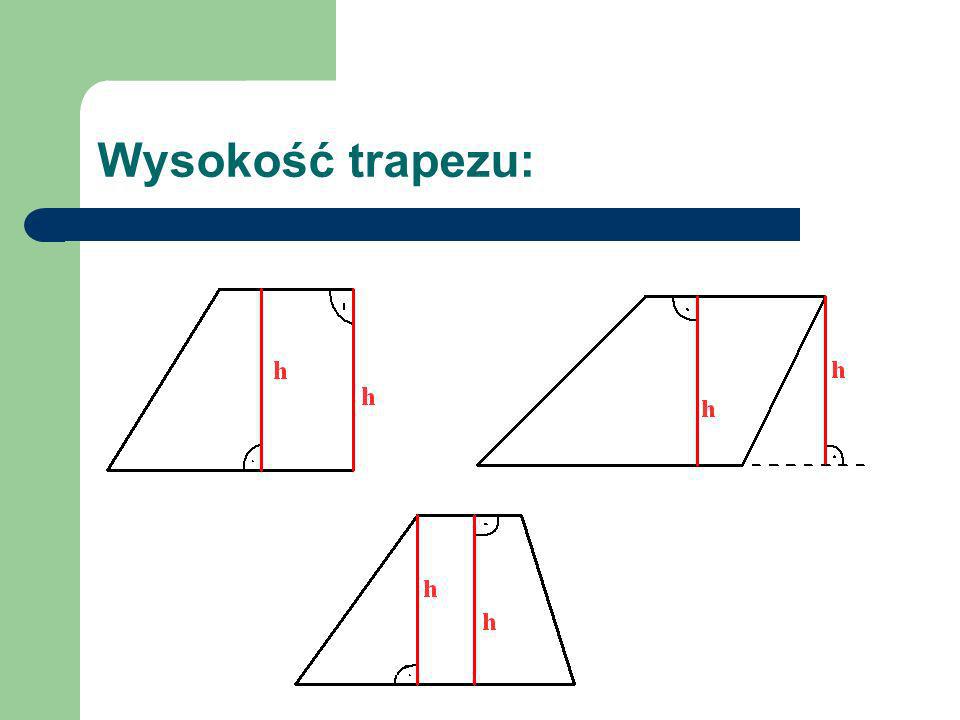     Pole trapezu o podstawach długości a i b oraz wysokości h obliczamy     ze wzoru:  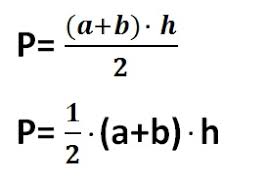 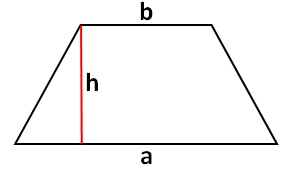 Przykłady:Zad. 2 str. 198Wypisujemy dane z treści zadania:a = 9 cm,   b = 5 cm,  h = 3 cm   i podstawiamy do wzoru na pole:P = ½  (9cm + 5cm)  3cm = ½ 14cm  3cm = 7cm  3cm = 21cm2Odp. Pole trapezu wynosi  21cm2.Zad. 4 str. 198Wypisujemy dane z treści zadania:Suma długości podstaw, czyli   a + b = 24cmh = 13cm Podstawiamy do wzoru na pole:  P = ½  (a + b)  h                                                 P = ½  24cm  13cm = 12cm 13cm = 156 cm2 Odp. Pole trapezu wynosi  156cm2.Zad. 5 str. 198Wypisujemy dane z treści zadania:krótsza podstawa:  a = 60cmdruga, czyli dłuższa podstawa, jest dwa razy dłuższa:  b = 2  60cm = 120cmwysokość jest o 10cm krótsza od dłuższej podstawy:   h = 120cm – 10cm = 110cmi podstawiamy do wzoru na pole    P = ½  (60cm + 120cm)  110cm = ½ 180cm 110cm = 90cm 110cm = 9900cm2Odp. Pole trapezu wynosi  9900cm2.Rozwiąż samodzielnie w zeszycie zadania: zad. 1 i 3 str. 198 oraz zad. spr. 1 str. 199.05.05.2020 r. - WTOREKTEMAT: Pole trapezu – rozwiązywanie zadań.Przepisz lub wydrukuj i wklej do zeszytu:Zad. 6 str. 198     Przypomnijmy sobie jak wygląda trapez prostokątny: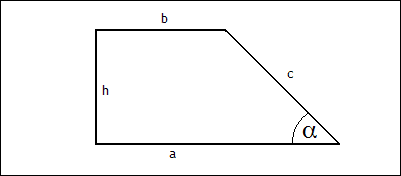 Wypisujemy dane z treści zadania:Krótsza podstawa: b = 4cmi krótsze ramię, czyli wysokość naszego trapezu: h = 4cmdłuższa podstawa: a = 4cm + 3cm = 7cm ( gdyż jest o 3cm większa)Obliczamy pole trapezu: P = ½  (4cm + 7cm)  4cm = ½  11cm  4cm = ½  44cm2 = 22cm2Odp. Pole trapezu wynosi  22cm2.Zad. 7 str. 198     Korzystając z rysunku, wypisujemy dane: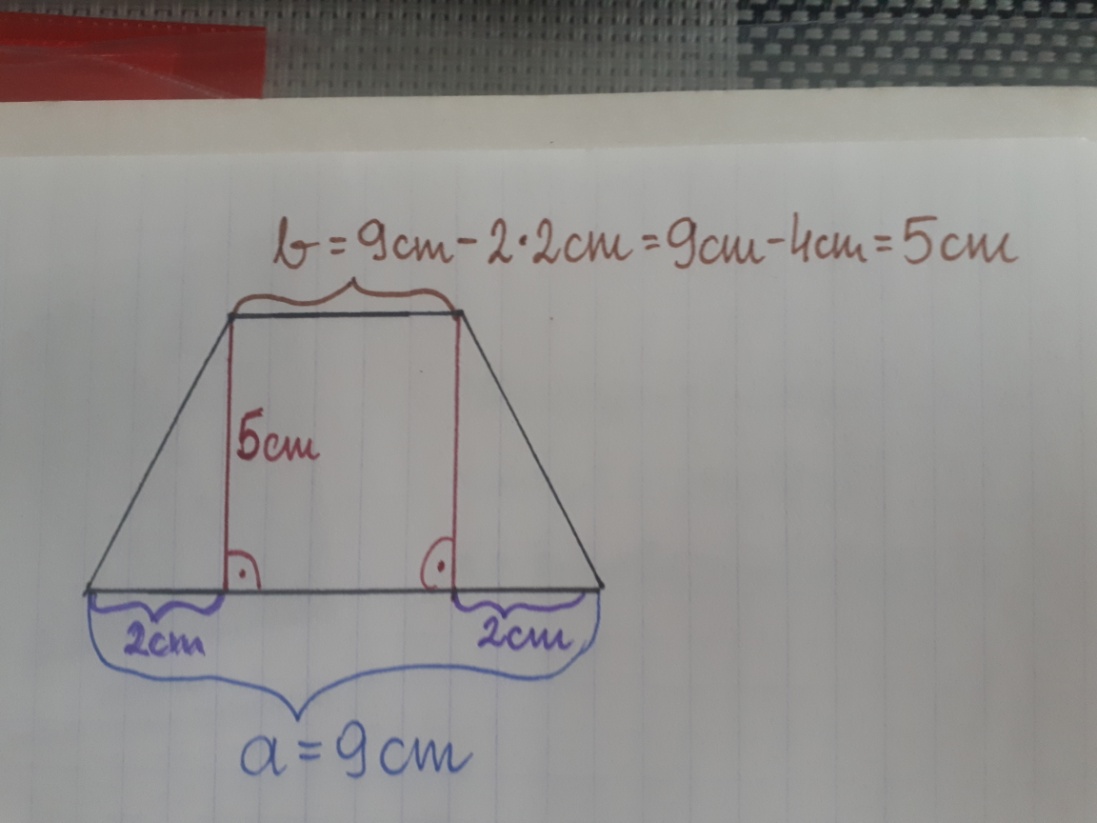 a = 9cm,  b = 5cm, h = 5 cm i obliczamy pole trapezu:P = ½  (9cm + 5cm )  5cm = ½  14cm  5cm = 7cm 5cm = 35cm2Odp. Pole trapezu wynosi  35cm2.Zad. 8 str. 199     Wypisujemy dane z treści zadania:a = 20cm – dłuższa podstawawysokość i krótsza podstawa stanowią dwie piąte długości dłuższej podstawy, zatem:h = b =   20 4 cm = 8cm   Obliczamy pole trapezu: P = ½  (20cm + 8cm)  8cm = ½  28cm  8cm = 14cm  8cm =112 cm2Odp. Pole trapezu wynosi  112cm2.Zad. 9 str. 199     Obliczamy rzeczywiste wymiary działki w kształcie trapezu: (skala 1:1000)a = 8cm  1000 = 8000cm = 80 mb = 7cm  1000 = 7000cm = 70 mh = 4cm  1000 = 4000cm = 40 m Obliczamy pole :P = ½  (80m + 70m)  40m = ½ 150m 40m = ½ 6000 m2 = 3000 m2Odp. Pole powierzchni tej działki wynosi  3000 m2.Rozwiąż: zad. spr. 2 i 3 str. 199 oraz ćw. 1 i ćw. 2 str. 9507.05.2020 r. - CZWARTEKTEMAT: Pola wielokątów.Obejrzyj na YouTube film „Co to jest pole figury” oraz „Pola wielokątów – podsumowanie” na kanale Tomasza Gwiazdy.Przepisz lub wydrukuj i wklej do zeszytu: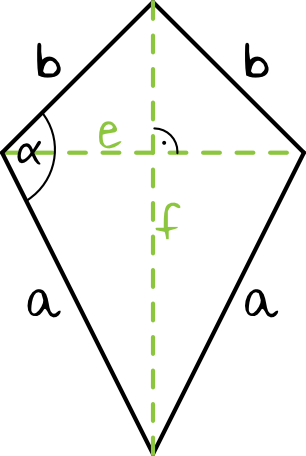                                       Czworokąt widoczny na rysunku nazywamy                              latawcem albo deltoidem.                            Deltoid ma dwie prostopadłe przekątne,                                         z których jedna dzieli drugą na połowy.          Pole deltoidu jest równe połowie iloczynu długości jego przekątnych.                                              P = ½ ef
Przykład: Oblicz pole deltoidu, którego przekątne mają długości 12 dm i 10 dm.e = 12dm	f = 10dmP = ½  12dm 10dm = 6dm  10dm = 60 dm2Przypomnijmy sobie wszystkie wzory na pola figur, które poznaliśmy:Zad. 1 str. 203Jaką powierzchnię ma parapet?Korzystając z rysunku przedstawionego w podręczniku, widzimy, że aby obliczyć powierzchnię parapetu należy od pola prostokąta odjąć pola obydwu trójkątów.Obliczamy pole prostokąta: P = 2m  40cm = 200cm  40cm = 8000cm2 – musieliśmy zamienić jednostki (metry na centymetry)Obliczamy pole pierwszego trójkąta (tego po lewej stronie na rysunku):P = ½  20cm 40cm = 10cm  40cm = 400 cm2Obliczamy pole drugiego trójkąta (tego po prawej stronie na rysunku):P = ½  10cm 40cm = 5cm  40cm = 200 cm2 Obliczamy powierzchnię parapetu: musimy od pola prostokąta odjąć pola obu trójkątówP = 8000 cm2 – (400 cm2 + 200 cm2) = 8000 cm2 - 600 cm2 = 7400 cm2Odp. Parapet ma powierzchnię 7400 cm2.
Zad. 2 str. 203Mamy obliczyć powierzchnię ściany przedstawionej na rysunku. Składa się ona z prostokąta i trójkąta. Zatem musimy obliczyć pola tych figur i je do siebie dodać.Obliczamy pole prostokąta: P = 5m  6m = 30 m2Obliczamy pole trójkąta: P = ½  5m 2m = 5 m2Zatem pole powierzchni ściany wynosi: 30m2 + 5m2 = 35m2Zad. 8 str. 204Ile papieru potrzebuje Jaś na zrobienie latawca?Latawiec, czyli deltoid ma przekątne długości:e = 32cm   i    f = 85cm Obliczamy pole tego deltoidu: P = ½  32cm  85cm = 16cm  85cm = 1360cm2Odp. Na zrobienie latawca Jaś potrzebuje 1360cm2 papieru.Rozwiąż ćw. 1 str. 98 oraz wydrukuj, rozetnij, ułóż i wklej do zeszytu załączone puzzle (jeśli nie możesz wydrukować, to spróbuj narysować swoje puzzle, pamiętając, aby rysunek, nazwa i wzór pasowały do siebie).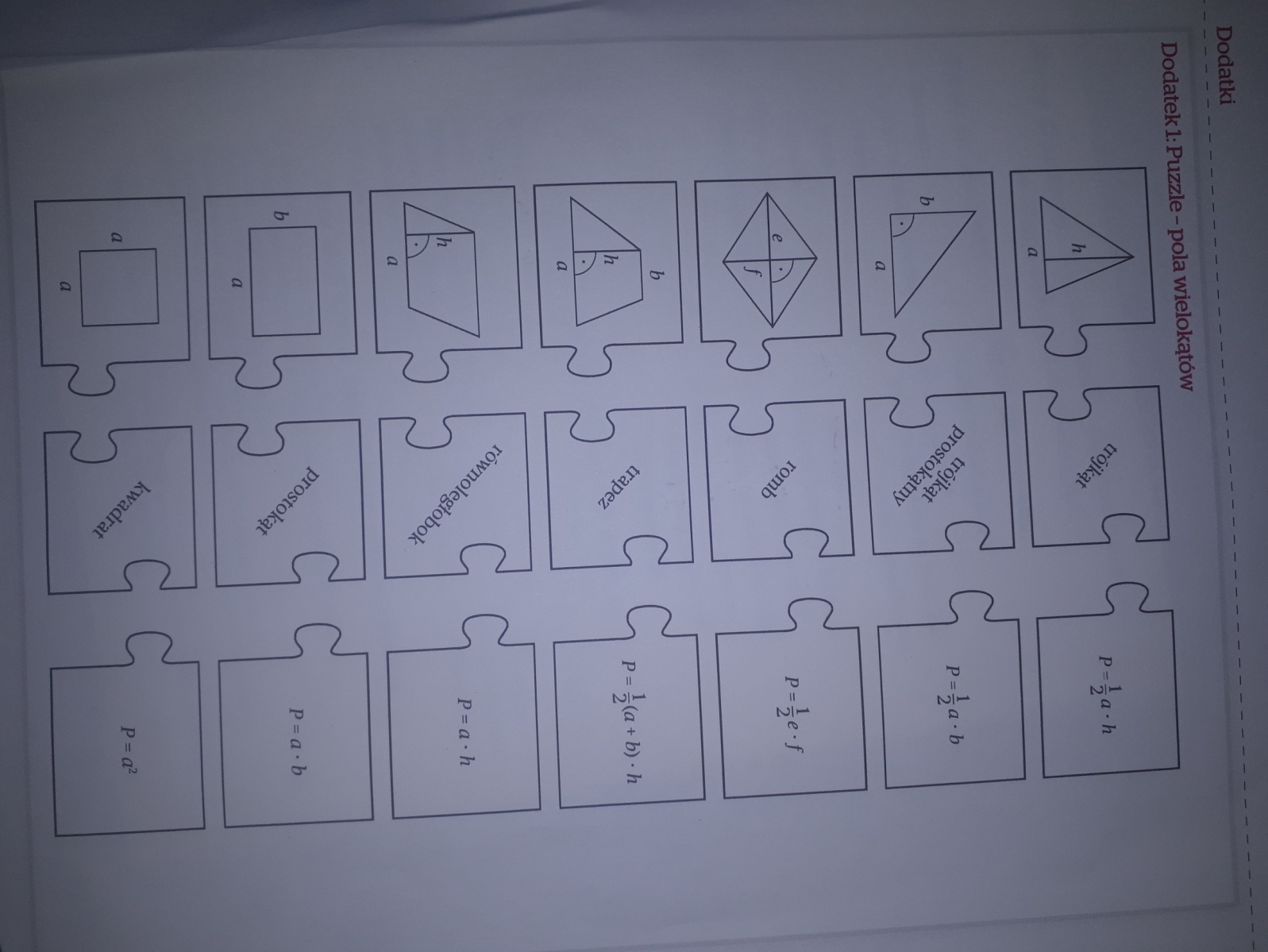 08.05.2020 r. - PIĄTEKTEMAT: Matematyka inaczej – wykreślanka.Z diagramu należy wykreślić niżej podane wyrazy, odczytując je poziomo (wprost lub wspak), pionowo (z góry na dół lub z dołu do góry). Pozostałe, nie skreślone litery czytane kolejno rzędami poziomymi utworzą rozwiązanie.Wyrazy do wykreślenia:ODCINEK, HEKTAR, NEGACJA, UŁAMEK, OKRES, ODCIĘTA, SUMA, STO, PODZIAŁ, TRAPEZOID, PÓŁOKRĄG, KOŁO, CYFRA, SEKUNDA, DŁUGOŚĆ, OBJĘTOŚĆ, ĆWIARTKA, TEZA, RESZTA, RÓŻNICA , ILORAZ, MILIMETR, KULA, POLE, BOK, PĘK, CECHA, CYKL, TYSIĄC, CENA, ZERO, TAN, PION, KĄT, TONA, WIEK, DWA.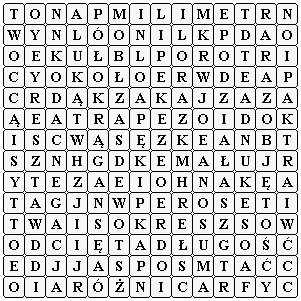 DLA CHĘTNYCH – rozwiąż krzyżówkę: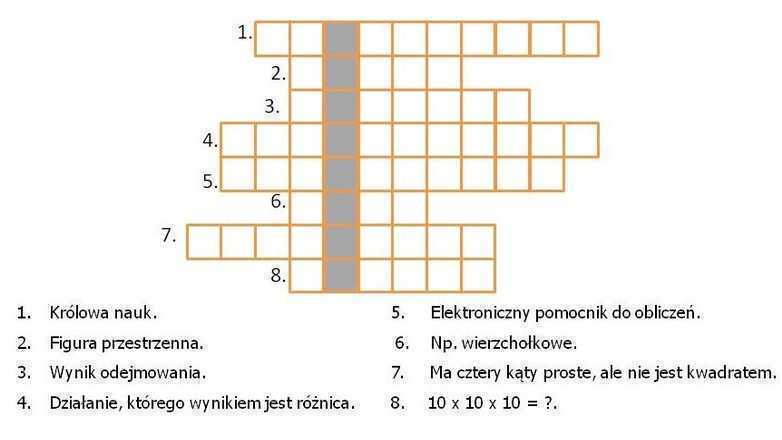 Pole prostokątaP = a · bPole kwadratuP = a · a = a2Pole równoległobokuP = a · hPole rombuP = a · hP = ½ e · f   Pole trójkątaP = ½ a · hPole trójkąta prostokątnegoP = ½ a · bPole trapezuP = ½ (a + b) · hPole deltoidu (latawca)P = ½ e · f   